TEKNISK HÅNDBOKSINO CRACK Instruks for bruk av SINO CRACK Verneutstyr som må brukes ved Sino Crack: Vernebriller og Gummihansker. Les HELE denne håndboken før du bruker Sino - Crack SINO – CRACK Sino - Crack har blitt brukt med gode resultat av entreprenører og huseiere over hele verden. Sikker bruk av produktet avhenger av å følge instruksjonene, og bruke vernebriller til alle tider. Det er ikke giftig, men Sino - Crack er etsende og kan forårsake alvorlige øyeskader hvis det kommer i øynene mens du blander eller heller. Den kjemiske reaksjonen av Sino - Crack og vann genererer varme. Når denne reaksjonen finner sted for raskt, går temperaturen over kokepunktet for vann før alt vannet er kjemisk kombinert med Sino - Crack. Dette kan resultere i en dampdrevet eksplosjon som blåser Sino - Crack opp fra hullet med stor styrke. For å unngå utblåsninger, følg instruksene om blanding, vanntemperatur og hull størrelser. Bruk alltid vernebriller og hansker, bruk aldri borehull større enn 60mm diameter ( 38 mm anbefales ) . Blås støvet/vannet ut av hull etter boring og hold Sino - Crack kjølig før bruk. Slutt å fylle når hullene når Sino - Crack er ca 3 cm fra toppen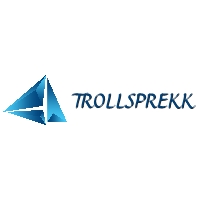 HULL DYBDE:1. Maksimum hulldybde er 8 meter. 2.Minimum hulldybde er 30cm3.Hulldimeter 32 mm - 50mm 4. I armert betong, bor 85% til 90% av dens dybde. I hylle, bor så dypt du ønsker å fjerne. i steinblokker, bor ⅔ til ¾ av stein tykkelse, i fjell 100% til 110%. TEMPERATUR CHART.Stein eller betong: 	Temp vanntemp: 		Hull size: til 14 c 			Kaldt vann, 15 c max. 		38mm. Bland med rent kaldt vann før bruk. Ha  1,5  liter vann i en beholder. og deretter gradvis legge på en pose av 5kg av sino - crack pulver i vannet og røre hele tiden for å oppnå en jevn og klumpfri blanding. Blandingen bør helst gjøres med elektrisk visp. Husk gummihansker ALLTID Bruk Vernebriller!!!.MERKNADER OM TEMPERATUR1.) Hull temperatur kan ofte bli redusert ved å vente til seint på natta eller tidlig om morgenen. 2.) Mål stein eller betong temperatur - ikke bare anta den!!. Knytt en snor til et termometer og slipp det ned i borehullet. Eller bruk et ir-termometer. 3.) Temperatur i fjellet må være mellom 0-14 grader, er den over dette kan man risikere at stoffet skyter opp av hullet, med stor kraft.4.) Det bør ikke fylles Sino-Crack når solen skinner på fjellet der du fyller, da kan temperaturen bli for høy og faren for utblåsing økerBLANDING AV SINO-CRACK1. Les denne bruksanvisningen fra perm til perm FØR du bruker SINO-CRACK 2. Bruk vernebriller og rydd området av alle ikke nødvendig personell. Barn må ikke oppholde seg i området når du holder på med Sino-Crack 3. Mål temperatur i borehullet. 4. Hell rent kaldt vann i en plastbøtte. 5. Sakte bland i en pose 5 kg sino-crack, i bøtten med vann mens du rører. 6. Begynn å blande umiddelbart med elektrisk drill eller for hånd ( med gummihansker/vernebriller ). 7. Sino-crack kan virke tørt i starten, Ikke tilsett mer vann !! 8. Når blandingen begynner, har du bare 5 minutter å fullføre blandingen og fylle hullene. ikke stopp å ta en telefon eller andre ting. Lengre blandetider øker sannsynlighet for utblåsninger. 9. Fyll hullene så raskt som mulig, aldri plugge hull ( horisontale hull trenger tildekking) eller plasser tunge gjenstander på hullet. 10. Dekk hull med presenning hvis folk vil forbi områdetFYLLING AV HULLRengjør hull før du fyller, med luftslange kan du fjerne overflødig støv fra boring. Sino-crack bør helles i hullene innen 5 min etter blanding. Ikke fyll opp til toppen, bare fyll hullene opp til ca 3cm fra toppen. Bland godt og hell i hullene, sørg for at det ikke er luftbobler er i hullet. Eksempel : Bruk en type lang stang å pirke i hullet med. For horisontale hull kan du sette inn et litt mindre plastrør i hullet, og deretter fylle sino-crack inn i røret sakte trekk røret ut fra hullet samtidig. Raskt blokkere hullet med et lokk etter fylling. FORBRUK HULLDIAMETER : 25mm - 0,9 kg/m 30mm - 1,2 kg/m 34mm - 1,5 kg/m 38mm - 1,9 kg/m40mm - 2,1 kg/m 44mm - 2,5 kg/mMERKNADER OM BRUK.1. Fyll aldri glass eller metallbeholdere med sino-crack, eller en hvilken som helst beholder som utvider seg mot bunnen. 2. Pumpe aldri sino-crack. 3. Blanding for hånd forlenger blandingstid, og er mer sannsynlig for å resultere i utblåsning. 4. Sino-crack må brukes til å helles inn i eksisterende sprekker i fjellet. Det vil ikke fungere. 5. Vernebriller og hansker må brukes av alle i området til enhver tid. Hjelm og vernestøvler er alltid en god ide å bruke på en bygg og anleggs plass. 6. Husk at selve borehullstemperaturen kan være mye høyere omkringliggende lufttemperatur. Dette forårsaket av solen eller påvirket av nærliggende varme fra maskiner eller fra å bore hullene. 7. Lav temperatur, hard stein, eller hullavstand for langt fra hverandre, kan forlenge sprekketiden. Hvis den ikke bryter over natten, vent en stund før maskin ressurser brukes. Sino-crack fortsetter å øke trykket i 14 dager. 8. Hvis sino-crack synker under frysepunktet, vil reaksjonen bli veldig treg. Men den vil starte opp igjen når det tiner. 9. Hvis blandet sino-crack begynner å dampe i bøtten, tilsett mer vann og kast den bort, da har du har brukt for mye tid på å blande produktet.10. Hvis fylte hull begynner å røyke eller dampe, det er tegn på at det kan bli en utblåsning. Fjern umiddelbart mennesker i området. Damp er bare damp, ikke farlig på noen måte. 11. Sørg for at alle som arbeider med sino-crack forstår muligheten for utblåsning. Og har lest denne tekniske håndboken nøye og har på seg vernebriller. 12. Åk, steinblokker og betong vil variere i styrke. Det er ikke et problem for sino-crack å bryte stein så lenge det er fri overflate for stein å bryte ut mot. 13. Tildekk hullene med presenning hvis det begynner å regne. 14. Rengjør borehull for vann og støv før fylling. Hva kan forårsake ein utblåsning1. En for stor hulldiameter, 60mm er maksimum. 2. Brukt for varmt vann i blanding. 3. Brukt for lite vann.4. Mye tørt støv i hullene kan absorbere vann fra mikset sino-crack 5. For mye tid går mellom begynnelse å blande til å fylle hullene.6. Gjette på borehullstemperatur istedenfor å måle den. 7. Gjette på vanntemperatur istedenfor å måle den. 8. Hull som er for grunne, dybde må minst være minst 4 ganger diameter eller mer. Gjennomfør listen under før du blander. 1. Er du iført vernebriller under operasjonen?......................... 2. Er alle i nærheten iført vernebriller?...................... 3. Hva er stein/betong temperatur?........................ 4. Hva er bordiameter?...................... 5. Hva er vanntemperaturen?....................... 6. Har du riktig mengde vann?.................. 7. Er elektrisk mikser og gummihansker klare til bruk?...................... 8. Har sino-crack blitt holdt kaldt?........................ 9. Har du lest denne bruksanvisningen 100% ?........................trollsprekk.no